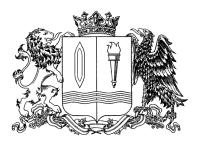 ПРАВИТЕЛЬСТВО ИВАНОВСКОЙ ОБЛАСТИПОСТАНОВЛЕНИЕПриложение к постановлениюПравительства Ивановской областиот ______________ № ______-пП Е Р Е Ч Е Н Ьдолжностных лиц лесной охраны в комитете Ивановской области по лесному хозяйству)1. Председатель комитета Ивановской области по лесному хозяйству, являющийся по должности главным государственным лесным инспектором Ивановской области.2. Первый заместитель председателя комитета Ивановской области по лесному хозяйству, заместитель председателя комитета Ивановской области по лесному хозяйству – статс-секретарь и начальник отдела федерального государственного лесного надзора комитета Ивановской области по лесному хозяйству, являющиеся по должности заместителями главного государственного лесного инспектора Ивановской области.3. Начальники отдела ведения государственного лесного реестра, отдела лесопользования и воспроизводства лесов, отдела охраны и защиты лесов и отдела правового обеспечения и кадров комитета Ивановской области по лесному хозяйству, являющиеся по должности старшими государственными лесными инспекторами.4. Заместитель начальника отдела федерального государственного лесного надзора комитета Ивановской области по лесному хозяйству, являющийся по должности заместителем старшего государственного лесного инспектора.5. Главные советники отдела охраны и защиты лесов и отдела федерального государственного лесного надзора комитета Ивановской области по лесному хозяйству, являющиеся по должности государственными лесными инспекторами.6. Старшие государственные инспекторы, государственные инспекторы отдела ведения государственного лесного реестра, отдела охраны и защиты лесов и отдела федерального государственного лесного надзора комитета Ивановской области по лесному хозяйству, являющиеся по должности государственными лесными инспекторами.от _______________ № _______-пг. ИвановоОб утверждении перечня должностных лиц лесной охраныв комитете Ивановской области по лесному хозяйствуВ соответствии с Лесным кодеком Российской Федерации, постановлением Правительства Российской Федерации от 23.04.2013 № 366 «Об утверждении перечня должностных лиц, осуществляющих федеральный государственный лесной контроль (надзор), и должностных лиц, осуществляющих лесную охрану, которым разрешено хранение, ношение и применение специальных средств, служебного оружия, а также разрешенного в качестве служебного оружия гражданского оружия самообороны и охотничьего огнестрельного оружия, и об установлении предельной численности указанных лиц» Правительство Ивановской области п о с т а н о в л я е т:утвердить перечень должностных лиц лесной охраны в комитете Ивановской области по лесному хозяйству согласно приложению.ГубернаторИвановской областиС.С. Воскресенский